             ҠАРАР     				  		            ПОСТАНОВЛЕНИЕ            ____    ________   20____ года               № _____           ____  ___________   20___ года Об организации работы по обеспечению пожарной безопасности на территории Сельского поселения Тубинский сельсовет муниципального района Баймакский район Республики Башкортостан  в весенне-летний период 2020 годаВ соответствии со ст. 21 Федерального закона от 21.12.1994 № 69-ФЗ «О пожарной безопасности», ст. 53.1, ст. 84 Лесного кодекса Российской Федерации, постановлением Правительства Российской Федерации от 30.06.2007 № 417 «Об утверждении Правил пожарной безопасности в лесах», в целях организации работы по обеспечению пожарной безопасности на территории Сельского поселения Тубинский сельсовет муниципального района Баймакский район Республики Башкортостан  в весенне-летний период 2020 года, администрация Сельского поселения Тубинский сельсовет муниципального района Баймакский район Республики Башкортостан  постановляет:1. Утвердить План мероприятий по обеспечению пожарной безопасности на территории Сельского поселения Тубинский сельсовет муниципального района Баймакский район Республики Башкортостан  в весенне-летний период 2020 года (Приложение 1).2. Контроль за выполнением постановления оставляю за собойГлава Сельского поселения                                              Г.Г. Баянова Тубинский сельсовет муниципального района Баймакский район Республики Башкортостан Приложение к постановлениюадминистрации Сельского поселения Тубинский сельсовет муниципального района Баймакский район Республики Башкортостан от «____»___________ 2020 года № _____ Планмероприятий по обеспечению пожарной безопасности на территории Сельского поселения Тубинский сельсовет муниципального района Баймакский район Республики Башкортостан  в весенне-летний период 2020  годаБАШ?ОРТОСТАН  РЕСПУБЛИКА№Ы БАЙМА?  РАЙОНЫ МУНИЦИПАЛЬ   РАЙОНЫНЫ* Т!Б»   АУЫЛ   СОВЕТЫ АУЫЛ   БИЛ»М»№Е ХАКИМИ»ТЕ453661, Байма7 районы, Т1б2 ауылы,Фабрика  урамы, 6Тел.  8 (34751) 4-11-75,4-11-76E-mail:tubin-sp@yandex.ru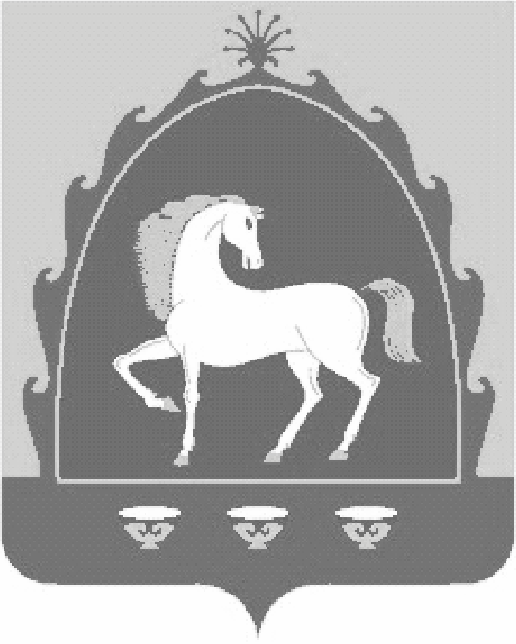 РЕСПУБЛИКА БАШКОРТОСТАНАДМИНИСТРАЦИЯ СЕЛЬСКОГО   ПОСЕЛЕНИЯ ТУБИНСКИЙ  СЕЛЬСОВЕТ МУНИЦИПАЛЬНОГО   РАЙОНА БАЙМАКСКИЙ  РАЙОН 453661,Баймакский район, село Тубинский, ул.Фабричная, 6Тел.  8 (34751) 4-11-75,4-11-76E-mail:tubin-sp@yandex.ru№ п/пНаименование мероприятийСрок выполненияОтветственный за выполнениеПровести заседание ОПБ Сельского поселения Тубинский сельсовет муниципального района Баймакский район Республики Башкортостан  по вопросу обеспечения пожарной безопасности на территории поселения в весенне-летний периодмартГлава сельского поселения Организовать ремонт неисправных противопожарных водоисточников в населенных пунктах, а также оборудование пирсов (подъездов) к имеющимся открытым водоёмамДо 10.05.2020Глава сельского поселения, начальник ГБУ АСС с. Тубинский Организовать проведение работ по опашке населенных пунктов, к которым примыкают лесные массивы и торфяники на границах населенных пунктов, вырубке сухостоя и созданию противопожарных минерализованных полос на границе лесных массивовДо 10.05.2020Глава сельского поселенияОпределить порядок оповещения жителей населенных пунктов о пожаре, прибытия и действий на пожареДо 15.04.2020Глава сельского поселенияПри угрозе распространения лесного пожара организовать круглосуточное дежурство (патрулирование) населения в населенных пунктахДо 30.05.2020Глава сельского поселения, начальник ГБУ АСС с. ТубинскийОрганизовать на собраниях с населением работу по изучению правил пожарной безопасности и действий при угрозе и возникновении чрезвычайных ситуаций, организовать распространение памяток и листовок о мерах пожарной безопасностиДо 01.05.2020Глава сельского поселения, начальник ГБУ АСС с. Тубинский Организовать очистку территории вокруг жилых домов и надворных построек от сгораемого мусора в населенных пунктахДо 01.05.2020Глава сельского поселения, Землеустроитель сельского поселения Организовать проведение противопожарных инструктажей с нанимателями, арендаторами и собственниками жилых помещений, собраний с жильцами жилых домов, распространение памяток о мерах пожарной безопасности в жилье, лесу и действиях в случае угрозы распространения лесных пожаров на населенные пунктыДо 01.05.2020Землеустроитель сельского поселенияУстановить на территории населенных пунктов, подверженных угрозе распространения лесных пожаров, средства звуковой сигнализации для оповещения населения о пожареДо 01.05.2020Глава сельского поселения, Организовать при установлении сложной обстановки с лесными пожарами в соответствии с законодательством ввод на соответствующих территориях особого противопожарного режима и дополнительных требований к пожарной безопасности для населения и организацийПо мере необходимостиГлава сельского поселения, 